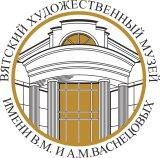 Вятский художественный музей имени В. М. и А. М. Васнецовыхул. Карла Маркса, д. 70, г. Киров (обл.), 610000телефон 8 (8332) 22-50-74_________________________________________________________________________________________________________________________План мероприятий с 01 июня по 15 июля 2022 годаДата проведенияВремя проведенияМестопроведенияНаименованиемероприятияНаименованиемероприятияКраткая аннотация мероприятияМероприятияМероприятияМероприятияМероприятияМероприятияМероприятия4 июня202216:00Экспозиционный ивыставочный отдел (Выставочный зал), ул. Карла Либкнехта, 71,тел.:22-50-71Концерт Станислав Хусаинов и Татьяна Клестова «Что знает о любви любовь» (+6)В программе концерта «Что знает о любви любовь» известные песни и современные романсы на стихи советских поэтов: Николая Степановича Гумилёва, Евгения Александровича Евтушенко, Яны Симон, поэтов-песенников Николая Николаевича Добронравова, Льва Ивановича Ошанина, Леонида Петровича Дербенёва и других авторов.В программе концерта «Что знает о любви любовь» известные песни и современные романсы на стихи советских поэтов: Николая Степановича Гумилёва, Евгения Александровича Евтушенко, Яны Симон, поэтов-песенников Николая Николаевича Добронравова, Льва Ивановича Ошанина, Леонида Петровича Дербенёва и других авторов.6, 13 июня 202216:00Филиал «Дом-музей художника Н. Н. Хохрякова», Копанский пер., 4, тел.:22-50-72Творческая встреча с мастерицами лоскутного шитья А. Якимовой и А. Журавлёвой (6+)Выставка мастерской «Лоскутные радости» включает более 50 изделий в техниках классического квилта и пэчворка, созданных Анной Журавлёвой и Анной Якимовой.Творческая встреча с мастерицами в экспозиции текущей выставки будет интересна и тем, кто только постигает азы лоскутного искусства, и тем, кто уже давно и успешно «дружит» с текстилем. Анна Якимова и Анна Журавлева участницы всероссийских, региональных, международных конкурсов и фестивалей по лоскутному шитью расскажут о своём пути в искусство лоскутного шитья, а также о тонкостях и особенностях этого вида искусства.Выставка мастерской «Лоскутные радости» включает более 50 изделий в техниках классического квилта и пэчворка, созданных Анной Журавлёвой и Анной Якимовой.Творческая встреча с мастерицами в экспозиции текущей выставки будет интересна и тем, кто только постигает азы лоскутного искусства, и тем, кто уже давно и успешно «дружит» с текстилем. Анна Якимова и Анна Журавлева участницы всероссийских, региональных, международных конкурсов и фестивалей по лоскутному шитью расскажут о своём пути в искусство лоскутного шитья, а также о тонкостях и особенностях этого вида искусства.11 июня202216:00Экспозиционный ивыставочный отдел (Выставочный зал), ул. Карла Либкнехта, 71,тел.:22-50-71КонцертМихаила Мякишева (6+)В преддверии дня города Михаил Мякишев – лауреат всероссийских и международных конкурсов выступит с концертной программой в пространстве выставки «Среда обитания. Дом».Зритель услышит русские романсы, народные неаполитанские и русские песни, а также классику камерного и оперного искусств под живую игру на фортепиано самого исполнителя.В преддверии дня города Михаил Мякишев – лауреат всероссийских и международных конкурсов выступит с концертной программой в пространстве выставки «Среда обитания. Дом».Зритель услышит русские романсы, народные неаполитанские и русские песни, а также классику камерного и оперного искусств под живую игру на фортепиано самого исполнителя.18 июня202216:00Экспозиционный ивыставочный отдел (Выставочный зал), ул. Карла Либкнехта, 71,тел.:22-50-71Концерт «Я ПОЮ!» (0+)Для зрителей прозвучат детские композиции, популярная музыка и мировые хиты. Эстрадная студия «Я ПОЮ!» - воспитанники Лауреаты межрегиональных, всероссийских и международных конкурсов и фестивалей г. Кирова, г. Санкт-Петербурга, г. Йошкар-Олы, г. Томска, г. Москвы, г. Чебоксар, г. Кирово-Чепецка. г. Казани, г. Нижнего Новгорода и других городов нашей страны.Для зрителей прозвучат детские композиции, популярная музыка и мировые хиты. Эстрадная студия «Я ПОЮ!» - воспитанники Лауреаты межрегиональных, всероссийских и международных конкурсов и фестивалей г. Кирова, г. Санкт-Петербурга, г. Йошкар-Олы, г. Томска, г. Москвы, г. Чебоксар, г. Кирово-Чепецка. г. Казани, г. Нижнего Новгорода и других городов нашей страны.25 июня202216:00Экспозиционный ивыставочный отдел (Выставочный зал), ул. Карла Либкнехта, 71,тел.:22-50-71Концерт Константина Юдичева (0+)В центре концертной программы окажутся проникновенные лирические композиции, которые не способны оставить равнодушными многочисленные сердца поклонников творчества артиста. Его концерты с большим успехом проходят в залах Москвы, Санкт-Петербурга, Нижнего Новгорода и многих других городов России. Константин Юдичев – исполнитель авторских песен, обладатель Гран-При всероссийского фестиваля исполнителей авторской песни.В центре концертной программы окажутся проникновенные лирические композиции, которые не способны оставить равнодушными многочисленные сердца поклонников творчества артиста. Его концерты с большим успехом проходят в залах Москвы, Санкт-Петербурга, Нижнего Новгорода и многих других городов России. Константин Юдичев – исполнитель авторских песен, обладатель Гран-При всероссийского фестиваля исполнителей авторской песни.23июня18:00Художественный музей,ул. К. Маркса, 70,тел.: 22-50-74Лекция «Испания. С Дон Кихотом за мечтой» из цикла «Увлекательные путешествия по музеям мира для всей семьи» (6+)Познакомиться с многогранной культурой Испании поможет лекция «Испания. С Дон Кихотом за мечтой» из цикла «Увлекательные путешествия по музеям мира для всей семьи». Слушатель сможет окунуться в незабываемую атмосферу Испании и увидеть сколько всего таит в себе чудная страна Дон Кихота, корриды и Гауди. Лектор в увлекательной форме расскажет о музеях Испании, поможет окунуться в прошлое Севильи и Толедо, почувствовать тонкий вкус Мадрида и Барселоны, увидеть лица гениев разных эпох, познакомиться с Миром будущего в настоящем, побывать на интерактивных выставках с нестандартными для большинства музеев концепциями, где не приветствуется праздное созерцание, а поощряется непосредственное участие.Лекция пройдет в рамках выставки «Вокруг света с художниками за 80 дней».Лектор: Гирфанова Оксана Викторовна, заместитель директора, кандидат педагогических наук,  искусствовед.Познакомиться с многогранной культурой Испании поможет лекция «Испания. С Дон Кихотом за мечтой» из цикла «Увлекательные путешествия по музеям мира для всей семьи». Слушатель сможет окунуться в незабываемую атмосферу Испании и увидеть сколько всего таит в себе чудная страна Дон Кихота, корриды и Гауди. Лектор в увлекательной форме расскажет о музеях Испании, поможет окунуться в прошлое Севильи и Толедо, почувствовать тонкий вкус Мадрида и Барселоны, увидеть лица гениев разных эпох, познакомиться с Миром будущего в настоящем, побывать на интерактивных выставках с нестандартными для большинства музеев концепциями, где не приветствуется праздное созерцание, а поощряется непосредственное участие.Лекция пройдет в рамках выставки «Вокруг света с художниками за 80 дней».Лектор: Гирфанова Оксана Викторовна, заместитель директора, кандидат педагогических наук,  искусствовед.29 июня202217:00Художественный музей,ул. К. Маркса, 70,тел.: 22-50-74Открытие персональной выставки «Здесь Родины моей начало. Заслуженный художник России Ирина Рыбакова» (0+)На вернисаже автор выставки И.В. Рыбакова, заслуженный художник России, член-корреспондент Российской академии художеств (г. Кострома) представит вятскому зрителю свое живописное творчество разных лет. Родилась в г. Вышний Волочёк Калининской (ныне Тверской) области рядом с Академической дачей художников им. И.Е. Репина. Живёт и работает в Костроме. Художественный руководитель XV Всероссийского Васнецовского пленера, 2020 г. Лауреат Премии Правительства Кировской области «Вдохновение» имени художников Виктора и Апполинария Васнецовых 2020 г.Художник Ирина Рыбакова – широко известный мастер пейзажа и жанровой живописи. Наиболее близок ей мир русской деревни, образ простого сельского труженика. Живописные работы художника пронизаны любовью к русской природе, к «малой Родине», к истокам русского характера и культуры.На вернисаже автор выставки И.В. Рыбакова, заслуженный художник России, член-корреспондент Российской академии художеств (г. Кострома) представит вятскому зрителю свое живописное творчество разных лет. Родилась в г. Вышний Волочёк Калининской (ныне Тверской) области рядом с Академической дачей художников им. И.Е. Репина. Живёт и работает в Костроме. Художественный руководитель XV Всероссийского Васнецовского пленера, 2020 г. Лауреат Премии Правительства Кировской области «Вдохновение» имени художников Виктора и Апполинария Васнецовых 2020 г.Художник Ирина Рыбакова – широко известный мастер пейзажа и жанровой живописи. Наиболее близок ей мир русской деревни, образ простого сельского труженика. Живописные работы художника пронизаны любовью к русской природе, к «малой Родине», к истокам русского характера и культуры.9 июля 202216:00Экспозиционный ивыставочный отдел (Выставочный зал), ул. Карла Либкнехта, 71,тел.:22-50-71Концерт Александра Саковца (0+)В летние солнечные дни светлого праздника семьи, любви и верности, всех зрителей ждет вечер музыкального и изобразительного искусства.Помимо живой музыки, Александр Саковец порадует гостей своим вокалом, исполнив знаменитые песни советских музыкантов.В летние солнечные дни светлого праздника семьи, любви и верности, всех зрителей ждет вечер музыкального и изобразительного искусства.Помимо живой музыки, Александр Саковец порадует гостей своим вокалом, исполнив знаменитые песни советских музыкантов.8, 15, 22, 29, июня, 6, 13 июля 2022      12:30Филиал «Дом-музей художника Н. Н. Хохрякова», Копанский пер., 4, тел.:22-50-72Летняя экскурсия  «В гостях у Николаича» (0+)Дом-музей художника Н.Н. Хохрякова -памятник истории и культуры города Кирова. В окружении усадебных цветников, садовых кустарников и деревьев начинается летняя экскурсия о жизни и творчестве художника. Продолжается она в доме, где представлены лучшие живописные произведения Николая Хохрякова.     Дом-музей художника Н.Н. Хохрякова -памятник истории и культуры города Кирова. В окружении усадебных цветников, садовых кустарников и деревьев начинается летняя экскурсия о жизни и творчестве художника. Продолжается она в доме, где представлены лучшие живописные произведения Николая Хохрякова.     4, 5, 11, 12, 18, 19, 25, 26 июня2, 3, 9, 10 июля 202215:00Художественный музей,ул. К. Маркса, 70,тел.: 22-50-74Арт-паузы выходного дня по постоянной экспозиции и временным выставкам (0+)Арт-паузы выходного дня – это возможность познакомиться с произведениями искусства в рамках постоянной экспозиции, временных выставок Вятского художественного музея.Актуальный список арт-пауз на выходные дни выкладывается на сайте и в социальных сетях.Арт-паузы выходного дня – это возможность познакомиться с произведениями искусства в рамках постоянной экспозиции, временных выставок Вятского художественного музея.Актуальный список арт-пауз на выходные дни выкладывается на сайте и в социальных сетях.4,5,11,12,18,19,25,26 июня 202215:00Экспозиционный ивыставочный отдел (Выставочный зал), ул. Карла Либкнехта, 71,тел.:22-50-71Арт-пауза по выставке «Среда обитания. Дом» (0+)Обзорная экскурсия по действующей экспозиции «Среда обитания. Дом» это возможность познакомиться с современными авторами. Все 5 залов заняли многоэтажки и деревянные дома, интерьеры и экстерьеры квартир, содержимое антресолей, шкафов и буфетов, человек и его личное пространство - ассоциации к понятию «дом», выраженные в художественных образах. Выставка работает с 27 мая по 26 июня 2022.Обзорная экскурсия по действующей экспозиции «Среда обитания. Дом» это возможность познакомиться с современными авторами. Все 5 залов заняли многоэтажки и деревянные дома, интерьеры и экстерьеры квартир, содержимое антресолей, шкафов и буфетов, человек и его личное пространство - ассоциации к понятию «дом», выраженные в художественных образах. Выставка работает с 27 мая по 26 июня 2022.2, 3, 9, 10 июля2022 11:00Экспозиционный ивыставочный отдел (Выставочный зал), ул. Карла Либкнехта, 71,тел.:22-50-71Арт-пауза по выставке «Игрушка» (0+)Обзорная экскурсия по выставке «Игрушка».Выставка предлагает познакомиться зрителям с традиционным народным искусством – дымковской игрушкой. Несмотря на то, что о Вятской дымковской игрушке сказано очень много, интерес к этому промыслу не угасает и до сегодняшних дней, поэтому каждая выставка, посвященная этому народному искусству – это всегда событие.    В ходе знакомства с экспозицией, зритель увидит богатую коллекцию игрушек: от небольших глиняных свистулек до больших барынь и индюков.Выставка работает с 1 июля по 7 августа 2022 года.Обзорная экскурсия по выставке «Игрушка».Выставка предлагает познакомиться зрителям с традиционным народным искусством – дымковской игрушкой. Несмотря на то, что о Вятской дымковской игрушке сказано очень много, интерес к этому промыслу не угасает и до сегодняшних дней, поэтому каждая выставка, посвященная этому народному искусству – это всегда событие.    В ходе знакомства с экспозицией, зритель увидит богатую коллекцию игрушек: от небольших глиняных свистулек до больших барынь и индюков.Выставка работает с 1 июля по 7 августа 2022 года.2,3,9,10 июля2022 15:00Экспозиционный ивыставочный отдел (Выставочный зал), ул. Карла Либкнехта, 71,тел.:22-50-71Арт-пауза по выставке Ирины Зеляниной и Дмитрия Никитина (0+)Обзорная экскурсия по представленной экспозиции Ирины Анатольевны Зеляниной и Дмитрия Аркадьевича Никитина.Выставка знакомит зрителя с одним из разновидностей декоративно-прикладного искусства – керамикой.  Работа с керамикой требует от художника больших познаний в живописи, скульптуре и графики.Выставка работает с 1 июля по 7 августа 2022 года.Обзорная экскурсия по представленной экспозиции Ирины Анатольевны Зеляниной и Дмитрия Аркадьевича Никитина.Выставка знакомит зрителя с одним из разновидностей декоративно-прикладного искусства – керамикой.  Работа с керамикой требует от художника больших познаний в живописи, скульптуре и графики.Выставка работает с 1 июля по 7 августа 2022 года.Специальные программыСпециальные программыСпециальные программыСпециальные программыСпециальные программыСпециальные программы1 июня –15 июля2022По предвари-тельным заявкамМузей художников В.М. и А.М. Васнецовых «Рябово»Кировская обл.,Зуевский р-н, с. Рябово,ул. Рябовская, 3тел. 8-922-916-13-55Программа «Дверь в сказку В.М. Васнецова» (6+)Программа «Дверь в сказку В.М. Васнецова» (6+)Программа включает:-интерактивную экскурсию по Мемориальному дому В.М. и А.М. Васнецовых;-экскурсия по выставке «Дверь в сказку Васнецовых»;-  экскурсия по усадьбе;- мастер- класс «Васнецовский пряник» с чаепитием;- Экскурсия по обновлённой сказочной тропе(в музее работает инновационная система «Рябово». До поездки программа скачивается  в интернете в магазинах PlayMarket и АрpStore, активизируется только в Рябово).1 июня –15 июля2022По предвари-тельным заявкамХудожественный музей,ул. К. Маркса, 70,тел.: 22-50-74Интерактивное занятие «Приключения с ровесниками в Русском музее» (6+)Интерактивное занятие «Приключения с ровесниками в Русском музее» (6+)На занятии ребята знакомятся с постоянной экспозицией музея, а после проходят интерактивную игру в компьютерном классе. В игре предлагаются традиционные для игр-квестов задания и оригинальные мини-игры, разработанные на основе произведений русских живописцев XVIII-XX вв.Занятие проводится в рамках проекта «Русский музей: виртуальный филиал».1 июня –15 июля2022По предвари-тельным заявкамХудожественный музей,ул. К. Маркса, 70,тел.: 22-50-74Интерактивное занятие «Царское дело» (для школьников 6-9 классов) 12+Интерактивное занятие «Царское дело» (для школьников 6-9 классов) 12+На занятии ребята знакомятся с постоянной экспозицией музея, а после проходят интерактивную игру в компьютерном классе, где в игровой форме продолжают знакомство с царской семьей. В игре выдержана основная хронология царствования Дома Романовых, опубликованы картины, посвященные разным сторонам жизни царских семей - рождению и воспитанию детей, праздникам и главным ритуальным государственным действам, военной службе мужчин и увлечениям женщин.Занятие проводится в рамках проекта «Русский музей: виртуальный филиал».1 июня –15 июля2022С 10.00 до 18.00. По предварительной заявке.Филиал «Дом-музей художника Н. Н. Хохрякова», Копанский пер., 4, тел.:22-50-72Акция «Пленэр на усадьбе» (0+)Акция «Пленэр на усадьбе» (0+)Пленэр на усадьбе дома-музея художника Н.Н. Хохрякова представляет собой комплексное мероприятие, включающее проведение экскурсии и организации творческой деятельности на территории музея. Участником может стать каждый посетитель музея.  Выставочная деятельностьВыставочная деятельностьВыставочная деятельностьВыставочная деятельностьВыставочная деятельностьВыставочная деятельность1 июня –22 июня2022Художественный музей, ул. К. Маркса, 70, тел.: 22-50-74Персональная выставка Д.А. БелюкинаПерсональная выставка Д.А. БелюкинаДмитрий Белюкин - Народный художник Российской Федерации, Действительный член Российской академии художеств, член Творческого союза художников и Московского Союза художников. Дмитрий Белюкин работает в традиции русской классической школы живописи, ведёт активную выставочную деятельность, живёт и работает в Москве.Выставка работает с 15 апреля по 22 июня 2022.1 июня –3 июля2022Художественный музей,ул. К. Маркса, 70,тел.: 22-50-74Выставка «Вокруг света с художниками за 80 дней» из фондов музеяВыставка «Вокруг света с художниками за 80 дней» из фондов музеяВыставка «Вокруг света с художниками за 80 дней» познакомит с графикой известных советских и российских художников из собрания Вятского художественного музея, привезенной ими из зарубежных поездок. В основе драматургического маршрута выставки – книга Жюля Верна «Вокруг света за 80 дней», которой в 2022 году исполняется 150 лет. В экспозиции представлено более 50 листов, выполненных авторами в разных техниках оригинальной графики. Зритель через искусство графики увидит природу и архитектуру Франции, Великобритании, Испании, Чехии, Бельгии, Германии, Хорватии, Италии, Японии, Индии, Китая, США, Мексики, Гватемалы.Выставка работает 21 апреля по 3 июля 2022.1 июня –26 июня2022Экспозиционный ивыставочный отдел (Выставочный зал), ул. Карла Либкнехта, 71,тел.:22-50-71Выставка «Среда обитания. Дом»Выставка «Среда обитания. Дом»Межрегиональныйвыставочный проект «Среда обитания. Дом»исследуетвнешний и внутренний «дом» и его пространственную поэтику.В проекте принимают участие более 80 художников (Киров, Рязань, Вологда, Владимир), среди них члены-корреспонденты Российской академии художеств, народные и заслуженные художники РФ, они представят около 100 произведений живописи, графики, декоративно-прикладного и народного искусства.Выставка «Среда обитания. Дом» станет интересная как профильной аудитории – художникам, студентам и преподавателям художественных учебных заведений, так и любителям искусства.Выставка работает с 27 мая по 26 июня 2022.1 июня – 15 июля 2022Филиал «Дом-музей художника Н.Н. Хохрякова»Выставка мастерской «Лоскутные радости»Выставка лоскутного шитья « Моя бабушка мне шила… »Выставка мастерской «Лоскутные радости»Выставка лоскутного шитья « Моя бабушка мне шила… »Выставка мастерской «Лоскутные радости» - это более 50 изделий в техниках классического квилта и пэчворка, созданные А.С. Якимовой и А.А. Журавлёвой.  Выставка проходит в рамках года «Культурного наследия народов России». Лоскутные вещи, представленные на выставке, позволят показать традициях создания и использования лоскутных изделий в русских семьях.Выставка работает с 1 июня по 3 сентября 2022.1 июня –15 июля2022Филиал «Дом-музей художника Н. Н. Хохрякова», Копанский пер., 4, тел.:22-50-72Мемориальная экспозиция «Николай Хохряков – вятский живописец»Мемориальная экспозиция «Николай Хохряков – вятский живописец»В постоянную экспозицию Дома-музея включены лучшие живописные произведения Николая Хохрякова, этюды, графические работы, а также фотографии и мемориальные вещи, воссоздающие атмосферу дома, в котором жил и работал мастер.                                                                                                         1 июня –15 июля2022Музей художников В.М. и А.М. Васнецовых «Рябово»Кировская обл.,Зуевский р-н, с. Рябово,ул. Рябовская, 3тел. 8-922-916-13-55 Выставка «Кукольный сундучок» Выставка «Кукольный сундучок»Кукла на протяжении тысячелетий являлась неотъемлемым атрибутом культуры. Она сопровождала человека от колыбели и зачастую навсегда оставалась в его жизни. С течением времени образ куклы изменялся, но всегда вызывал большой интерес как у детей, так и взрослых.В 2022 году в Рябово представят большую коллекцию авторской куклы Елены Коковихиной. Выставка работает с 18 мая по 11 сентября 2022.30 июня – 15 июля 2022Художественный музей, ул. К. Маркса, 70, тел.: 22-50-74Персональная выставка Ирины Рыбаковой Персональная выставка Ирины Рыбаковой Выставка представляет более 100 картин известного российского живописца Ирины Рыбаковой, заслуженного художника России, члена-корреспондента Российской академии художеств. Творчество Ирины Владимировны посвящено русской земле, прежде всего, русской провинции, красоте родной природы, жизни сельского человека в глубинке, его трудам и заботам. Художник работает непосредственно с натуры на пленэре, продолжая традиции художников-деревенщиков в отечественной живописи 1970-1980-х годов. Выставка работает 30 июня - 21 августа 2022.1 июля –15 июля2022Экспозиционный ивыставочный отдел (Выставочный зал), ул. Карла Либкнехта, 71,тел.:22-50-71Выставка «Игрушка»Выставка «Игрушка»Выставочный проект «Игрушка» посвящен одному из самых известных промыслов Вятского края – дымковской игрушке.Экспозиция объединяет творчество нескольких художников – Игорь Анатольевич Сметанин, председатель Вятского регионального отделения Всероссийской творческой общественной организации «Союз художников России», Лалетина Анна Анатольевна -  известная кировская мастерица дымковской игрушки, член ВРО ВТОО «Союз художников России», Михайлов Данил Александрович – педагог-живописец, дизайнер, основатель и руководитель художественной мастерской ART – SDM. Выставка работает с 1 июля по 7 августа 2022.1 июля –15 июля2022Экспозиционный ивыставочный отдел (Выставочный зал), ул. Карла Либкнехта, 71,тел.:22-50-71Выставка Ирины Зеляниной и Дмитрия НикитинаВыставка Ирины Зеляниной и Дмитрия НикитинаВыставочный проект знакомит с керамикой кировских художников Ирины Зеляниной и Дмитрия Никитина. Оба художника являются выпускниками Кировского художественного училища, членами Вятского регионального отделения Всероссийской творческой общественной организации «Союз художников России», а также постоянными участниками городских, групповых, областных, региональных, международных выставок. Их работы хранятся в частных и государственных собраниях России и за рубежом.Выставка работает с 1 июля по 7 августа 2022.